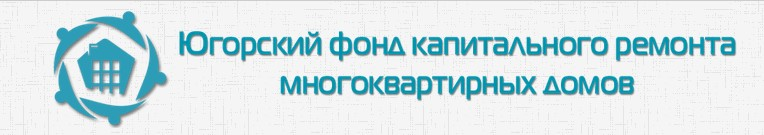 Югорский фонд капитального ремонта многоквартирных домов информирует жителей Лангепаса, что в обязанности собственников помещений в многоквартирном доме входит:1. Нести расходы на содержание принадлежащего ему помещения, а также участвовать в расходах на содержание общего имущества в многоквартирном доме соразмерно своей доле в праве общей собственности на это имущество путем внесения платы за содержание жилого помещения, взносов на капитальный ремонт. Обязанность по оплате расходов на капитальный ремонт многоквартирного дома распространяется на всех собственников помещений в этом доме с момента возникновения права собственности на помещения в этом доме. При переходе права собственности на помещение в многоквартирном доме к новому собственнику переходит обязательство предыдущего собственника по оплате расходов на капитальный ремонт многоквартирного дома, в том числе не исполненная предыдущим собственником обязанность по уплате взносов на капитальный ремонт (ст. 158 ЖК РФ).2. Уплачивать ежемесячные взносы на капитальный ремонт на основании платежных документов, представленных региональным оператором, в сроки, установленные для внесения платы за жилое помещение и коммунальные услуги, в размере, установленном в соответствии с частью 8.1 статьи 156 Жилищного кодекса Российской Федерации (ч.1 ст.169; ч.1 ст.171, п.1 ч.2 ст. 181 ЖК РФ).3. В случае несвоевременной или неполной оплаты взносов на капитальный ремонт уплачивать пени в размере одной трехсотой ставки рефинансирования Центрального банка Российской Федерации, действующей на момент оплаты, от не выплаченных в срок сумм за каждый день просрочки начиная со следующего дня после наступления установленного срока оплаты по день фактической выплаты включительно (п.1 ч.2 ст.181, ч.14.1 ст.155 ЖК РФ).В целях надлежащего исполнения обязательств, предусмотренных Жилищным кодексом Российской Федерации, Югорский фонд капитального ремонта многоквартирных домов рекомендует своевременно вносить плату на капитальный ремонт.Информацию о задолженности за капитальный ремонт можно узнать на официальном сайте Югорского фонда капитального ремонта www.kapremontugra.ru, в разделе «Собственнику» - «Списки должников».